Beseda o dokumentu Zaniklá Karvinná. Amatérští filmaři z Art Klapka věnovali pozornost historii místa, kde kdysi stálo centrum města. Film měl u diváků velký úspěch a nám o průběhu natáčení přišel vyprávět kameraman Josef Majewski. Zapsala: Eva Burdová   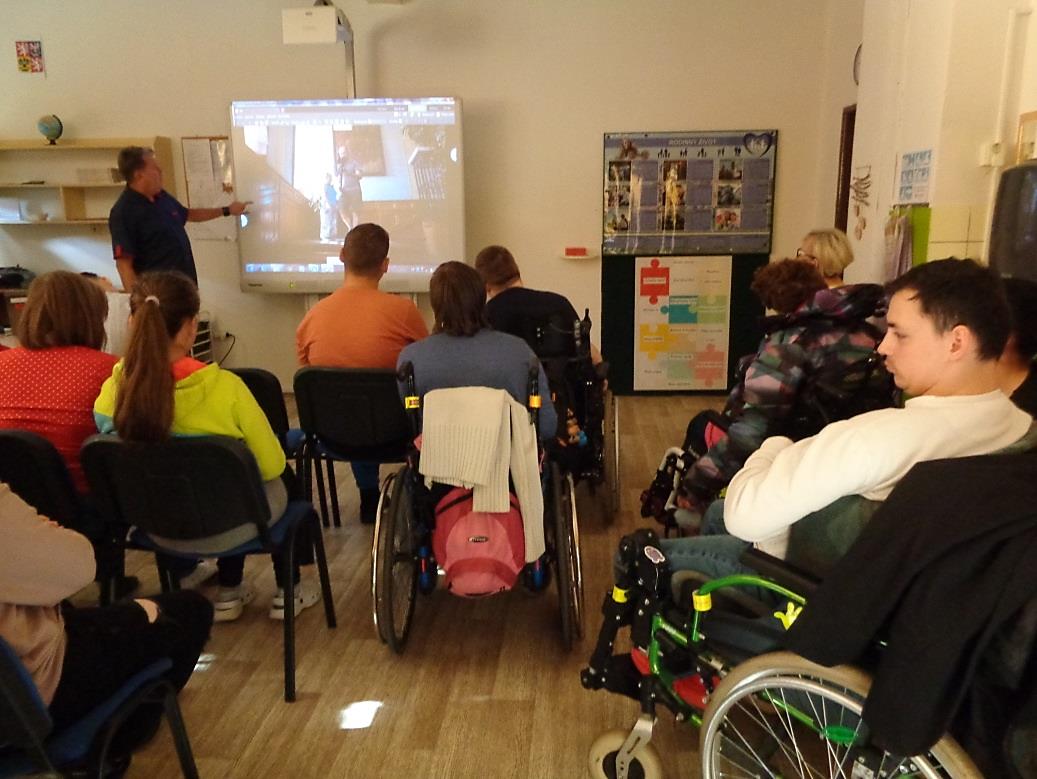 PRŠ 1, PRŠ 2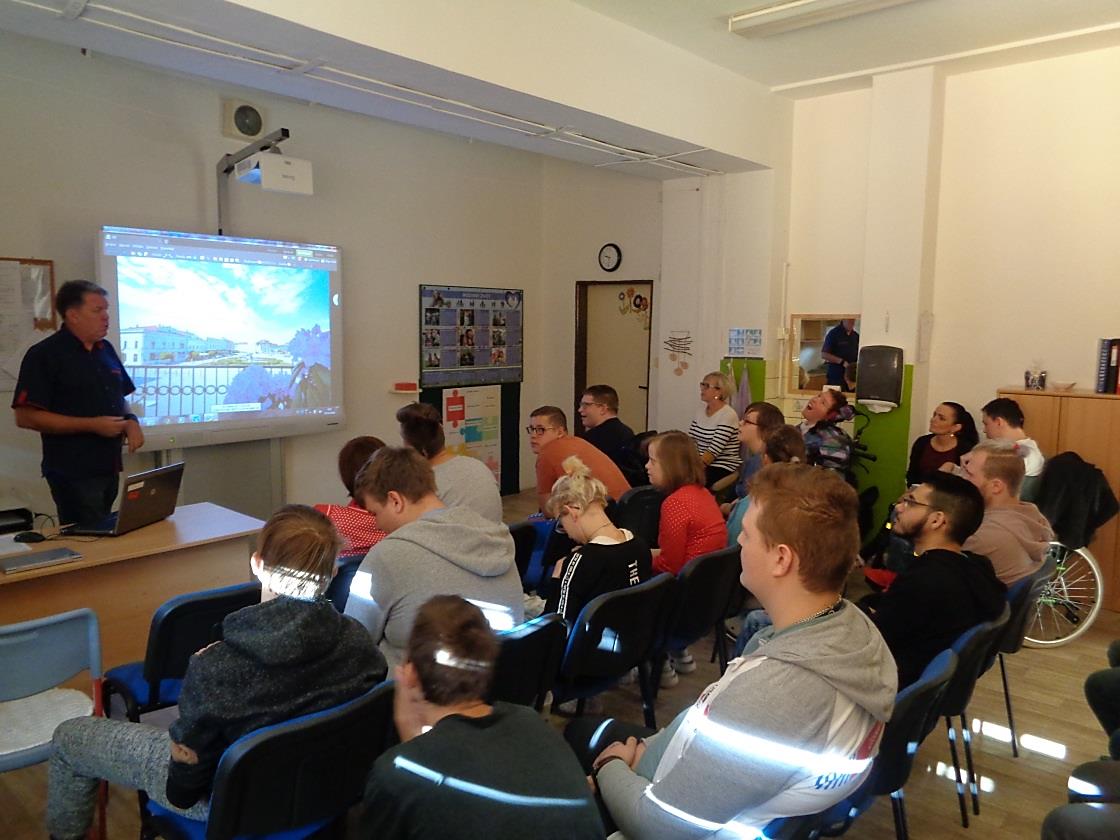 